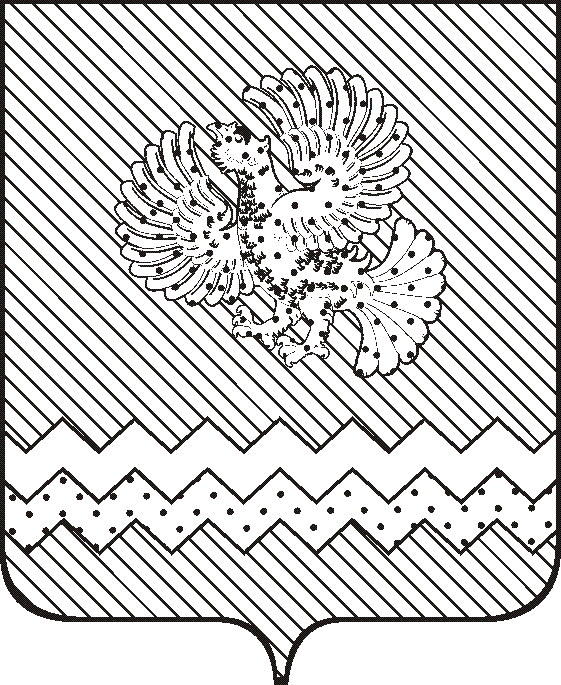 П Р И К А З 04 мая 2021 г.                            с. Нижняя Тавда                                            №225 / 254/1Об организации деятельноститерриториальной психолого - медико – педагогической комиссииВ соответствии со ст.ст. 42,41 Федерального закона "Об образовании в Российской Федерации" N 273-ФЗ от 29 декабря 2012 года,  Приказом Минобрнауки России от 20.09.2013 N 1082 "Об утверждении примерного Положения о психолого-медико-педагогической комиссии",  Распоряжением  Министерства просвещения РФ от 09.09.2019 № Р - 93 «Об утверждении примерного Положения о психолого-педагогическом консилиуме  образовательного учреждения», в целях комплексного обследования детей с ограниченными возможностями здоровья и (или) отклонениями в поведении и подготовки рекомендаций по оказанию детям психолого-медико-педагогической помощи и организации их обучения и воспитания  п р и к а з ы в а е м: 1. Утвердить:1.1. состав  территориальной  психолого-медико-педагогической   комиссии (далее - ТПМПК)  согласно приложения  № 1;1.2. график работы ТПМПК -  второй,  четвертый четверг  каждого месяца.2. Руководителю районной ТПМПК Антуфьевой К.В.:2.1. организовать проведение обследования детей в соответствии с графиком работы ТПМПК:- детей раннего и дошкольного возраста, школьного возраста с нарушениями зрения, речи, опорно-двигательного аппарата и интеллекта, с задержкой психического развития и (или) отклонениями в поведении;  - несовершеннолетних правонарушителей в соответствии с действующим законодательством; 2.2. организовать проведение работы ТПМПК по обследованию выпускников с ограниченными возможностями здоровья для выдачи заключений, определяющих необходимые для них условия проведения государственной (итоговой) аттестации в период с 01  по 28 декабря каждого года. 3. Заведующему детской поликоинникой ГБУЗ ТО «Областная больница №15» с.Нижняя Тавда Марьевой Е.В.:3.1. организовать предварительное обследование детей, направляемых на ТПМПК;3.2. обеспечить консультирование детей, направляемых на ТПМПК, узкими специалистами: психиатром, неврологом, офтальмологом, отоларингологом, педиатром, хирургом.4.  Руководителям образовательных учреждений:4.1. организовать деятельность школьных, дошкольных  ПП консилиумов в образовательных учреждениях для направления детей на ТПМПК;4.2. производить обследование детей с письменного согласия родителей (законных представителей) обучающихся (воспитанников).4.3. обеспечить наличие у представляемых на ТПМПК детей всех документов согласно Приложениям к Положению о территориальной психолого-медико-педагогической комиссии, а именно:- направление на ТПМПК (приложение 3 к Положению о ТПМПК);- выписку из медицинской карты развития ребёнка, медицинское представление для направления на ТПМПК (приложения 4 к Положению о ТПМПК);- копию коллегиального заключения ППк образовательного учреждения (приложение №3  к Положению о ППк ОУ);- представление психолого-педагогического консилиума на обучающегося для предоставления на ТПМПК (приложение 4 к Положению о ППк образовательного учреждения); - табель успеваемости учащегося;- письменные работы по русскому (родному) языку, математике, результаты самостоятельной продуктивной деятельности ребенка;- заключение (заключения) комиссии о результатах ранее проведенного обследования ребенка (при наличии).4.4. Представить в управление образования (Рокиной И.А.):- в срок до 16 мая каждого календарного  года статистический отчет о работе ППк образовательного учреждения  (приложение 5 к Положению о ТПМПК);  - в срок до 25 декабря, 16 мая каждого года данные о динамике развития обучающихся с ОВЗ (приложение 6  к Положению о ТПМПК).5. Считать руководителей образовательных учреждений персонально ответственными за подготовку полного пакета документов на  учащихся  и воспитанников образовательных учреждений, а также на выпускников с ограниченными возможностями здоровья для определения необходимых для них условий проведения государственной итоговой аттестации и детей-инвалидов для организации дистанционного образования, представляемых на ТПМПК.6. Совместный приказ управления образования администрации Нижнетавдинского района , ГБУЗ ТО «Областная больница №15» (с.Нижняя Тавда) №182/490  от 25.08.2020 г. «Об организации деятельности районной психолого-медико-педагогической комиссии»,   считать утратившим силу. 7. Настоящий приказ вступает в силу с 1 мая 2021.8. Контроль за исполнением настоящего приказа возложить на руководителя территориальной психолого-медико-педагогической комиссии управления образования администрации Нижнетавдинского муниципального района Антуфьеву К.В.,   заместителя главного врача   ГБУЗ ТО «Областная больница №15»   Кольцову Н.А.Начальник управления                                    Главный врач ГБУЗ ТО «ОБ №15»образования________________И.А.Рокина                        __________________А.М.Смоляренко Приложение №1к совместному приказу управления образования,   ГБУЗ ТО «Областная больница № 15» от «04»  мая 2021   № 225 / 254/1Состав членов психолого – медико – педагогической комиссии Нижнетавдинского муниципального районаАнтуфьева Ксенья Владимировна – руководитель комиссии  управления образования;Комарова Татьяна Алексеевна  – член комиссии, педагог – психолог   управления образования;Назмутдинова Ольга Сергеевна – член комиссии, учитель-логопед    МАУ «КЦСОН «Тавда».Тумашевич Светлана Сергеевна – член комиссии,   врач- психиатр ГБУЗ ТО «Областная больница №15» (с.Нижняя Тавда);Марьева Е.В. – член комиссии, врач-педиатр ГБУЗ ТО «Областная больница №15» (с.Нижняя Тавда);Ахметова А.К. -  член комиссии, врач-невропатолог  ГБУЗ Т«Областная больница №15» (с.Нижняя Тавда).АДМИНИСТРАЦИЯНИЖНЕТАВДИНСКОГО МУНИЦИПАЛЬНОГО РАЙОНАУПРАВЛЕНИЕ ОБРАЗОВАНИЯГОСУДАРСТВЕННОЕ БЮДЖЕТНОЕ УЧРЕЖДЕНИЕ ЗДРАВООХРАНЕНИЯ ТЮМЕНСКОЙ ОБЛАСТИ «ОБЛАСТНАЯ БОЛЬНИЦА №15» (с.НИЖНЯЯ ТАВДА)